T.C.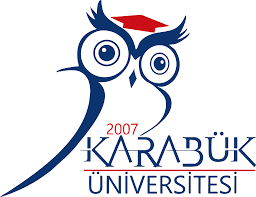 KARABÜK ÜNİVERSİTESİLİSANSÜSTÜ EĞİTİM ENSTİTÜSÜ  CİLTLİ TEZ TESLİM TUTANAK FORMULisansüstü Eğitim Enstitü Müdürlüğü tez yazım kurallarına uygun olarak hazırlayıp ciltletmiş olduğum 1 adet tez arşivlenmek üzere ektedir.	…./…./20…Teslim Alan Birim :         Anabilim Dalı Başkanlığı (Bölüm Memuruna Teslim Edilecektir)        Kütüphane ve Dokümantasyon Daire BaşkanlığıTeslim EdenAnabilim Dalı Teslim Alan                                                               Kütüphane  Teslim Alan  İdari Personeli                                                                                 İdari PersoneliAdı Soyadı / İmzası                                                                               Adı Soyadı / İmzası                                                                              Öğrencinin Adı, SOYADI                                                                              İmzası